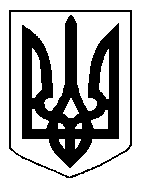 БІЛОЦЕРКІВСЬКА МІСЬКА РАДА	КИЇВСЬКОЇ ОБЛАСТІ	Р І Ш Е Н Н Я
від  29 серпня 2019 року                                                                        № 4216-75-VIIПро надання дозволу на розроблення проекту землеустрою щодо відведення земельної ділянки в постійне користування ОБ’ЄДНАННЮ СПІВВЛАСНИКІВ БАГАТОКВАРТИРНИХ БУДИНКІВ «ЗОРЯ» ТА ГУРТОЖИТКУ «САЛЮТ» вулиця Івана Кожедуба, 155-АРозглянувши звернення постійної комісії з питань земельних відносин та земельного кадастру, планування території, будівництва, архітектури, охорони пам’яток, історичного середовища та благоустрою до міського голови від 23.07.2019 року №306/2-17, протокол постійної комісії з питань  земельних відносин та земельного кадастру, планування території, будівництва, архітектури, охорони пам’яток, історичного середовища та благоустрою від 23.07.2019 року №184, заяву ОБ’ЄДНАННЯ СПІВВЛАСНИКІВ БАГАТОКВАРТИРНИХ БУДИНКІВ «ЗОРЯ» ТА ГУРТОЖИТКУ «САЛЮТ» від 31 травня 2019 року №3126, відповідно до ст.ст. 12, 42, 79-1, 92, 122, 123, 124 Земельного кодексу України, ст. 50 Закону України «Про землеустрій», ч.3 ст. 24 Закону України «Про регулювання містобудівної діяльності», п. 34. ч. 1 ст. 26 Закону України «Про місцеве самоврядування в Україні», міська рада вирішила:1.Надати дозвіл на розроблення проекту землеустрою щодо відведення земельної ділянки в постійне користування ОБ’ЄДНАННЮ СПІВВЛАСНИКІВ БАГАТОКВАРТИРНИХ БУДИНКІВ «ЗОРЯ» ТА ГУРТОЖИТКУ «САЛЮТ» з цільовим призначенням 02.03. Для будівництва і обслуговування багатоквартирного житлового будинку за адресою: вулиця Івана Кожедуба, 155-А, орієнтовною площею 0,3224 га за рахунок земель населеного пункту м. Біла Церква. 2.Особі, зазначеній  в цьому рішенні, подати на розгляд сесії міської ради належним чином розроблений проект землеустрою щодо відведення земельної ділянки в постійне користування для затвердження.3.Площа земельної ділянки буде уточнена при затвердженні проекту землеустрою щодо відведення земельної ділянки в постійне користування.4. Контроль за виконанням цього рішення покласти на постійну комісію з питань  земельних відносин та земельного кадастру, планування території, будівництва, архітектури, охорони пам’яток, історичного середовища та благоустрою.Міський голова	                                                                                          Г. Дикий